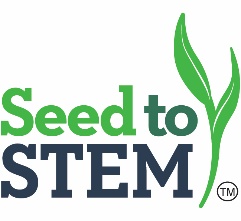 Hays Summer Workshop ■ High School Track 2.0Thursday, June 4, 20209:45 a.m. 	Registration 9:00 a.m.	Kernel Kode – Jessica Sadler10:00 a.m.	DNA-What does it look like? – Bill Welch11:00 a.m.	Break11:15 a.m.	Corn Genetics and Statistical Analysis – Shelly Robinson12:00 p.m.	Lunch and Collaboration12:15 p.m.	1.0 Lab Focus 1:15 p.m.	Biodiesel– James Burk2:15 p.m.	Break 2:30 p.m.	Water, Water, Everywhere – Lacie Fair3:45 p.m.	Field Scouting – Chris Remmich4:30 p.m.	Hotel Check-in - TBA5:30 p.m.	Farm Visit & Field Scouting Lab - TBA		6:30 p.m.	Reception7:00 p.m. 	Farm DinnerFriday, June 5, 20207:30 a.m.	Doors Open8:00 a.m.	Biodiesel and Ethanol Expert – James Burk9:00 a.m.	Do you know your Moo? – Brent Conner 9:45 a.m.	Break 10:00 a.m.	Yield by Design– Lacie Fair11:15 a.m.	GMO or GMNO – Bill Welch12:00 a.m.	Lunch and Collaboration12:30 a.m.	1.0 Lab Focus1:00 p.m.	GMO or GM-NO – Bill Welch2:00 p.m.	Break 2:15 p.m.	Chemical Application– Lacie Fair3:15 p.m.	Plant Tissue Culture/Mini Labs– Chris Remmich4:30 p.m.	Evaluations and Departure